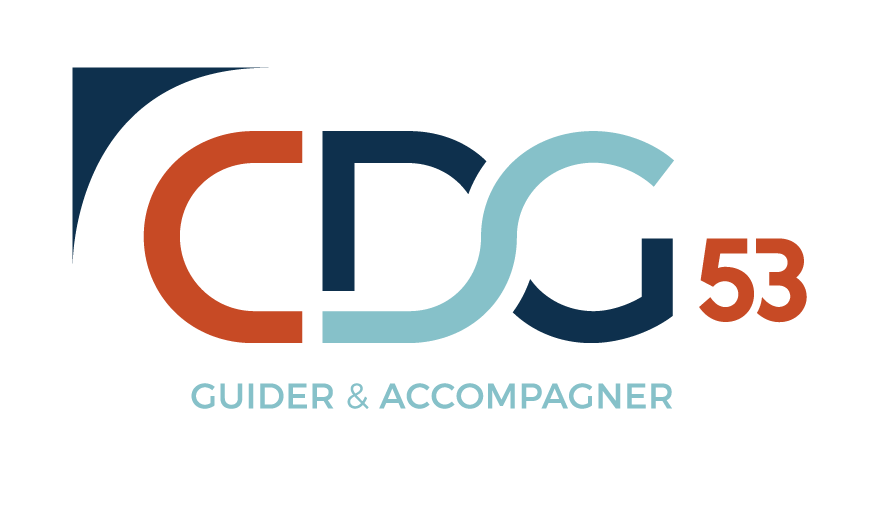 Ce document servira de support pour l’élaboration de la convention PPRVous êtes ?NOM :      Prénom :      Numéro de portable :      Mail :      Votre collectivité :      Grade :      Fonction :      Vous souhaitez bénéficier d’une période de préparation au reclassement :Selon vous, quels éléments pourraient être un frein à cette préparation ?Vos premières réflexions ou pistes de reconversion ?Avez-vous déjà réfléchi à des pistes de reconversion ? Oui			 NonSi oui, pour quels métiers ?Quels métiers ne souhaitez-vous pas exercer ?Où souhaitez-vous travailler à l’issue de cette période de préparation ? dans la fonction publique territoriale dans le secteur privé dans une autre fonction publique avoir une activité indépendante ne sais pas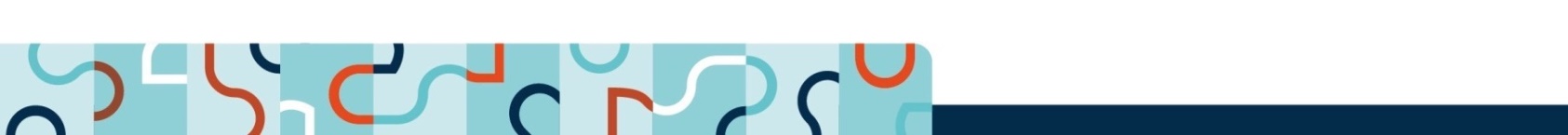 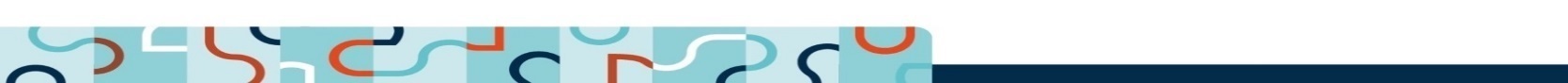 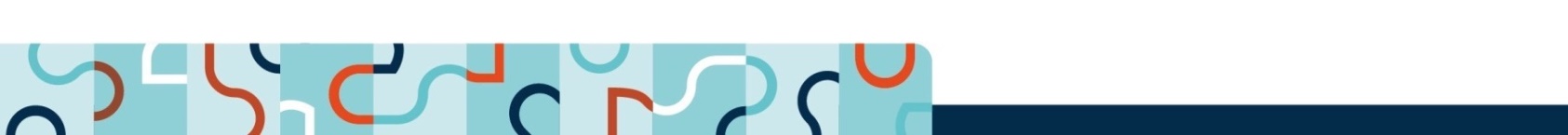 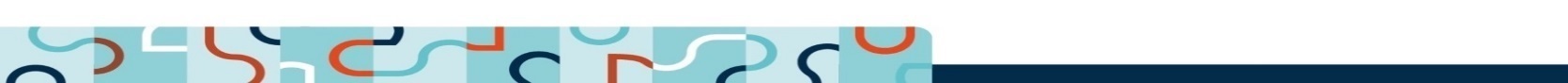 Vos éventuelles démarches de réorientation ou de reconversion dans le passé ?Avez-vous déjà dans le passé entrepris des démarches en vue d’une réorientation ou d’une reconversion professionnelle ? Oui			 NonSi oui, lesquelles ? (cochez les cases correspondantes et complétez)Contact : Fabienne DESHARBES (fdesharbes@cdg53.fr – 02 43 59 09 09) Candidatures à des emplois dans d’autres structures que votre employeur actuelQuels emplois ? : Stage de découverte de métier dans votre collectivitéQuels métiers ? : Affectation à un autre poste dans votre collectivitéQuel poste ? : Stage de découverte de métier hors de votre collectivitéQuels métiers ? : Validation des acquis de l’expériencePour quels diplômes ? Bilan de compétencesQuels métiers identifiés ? :